Refresher Course - Industrial Audiometry & Hearing Assessment Incl. Instruction 171 and STS/Milestone Baselines(Course Approved & Accredited by the Department of Labour)Are you a practicing Audiometrist?  Are you registered?All audiometrists who received training prior to 16 November 2001, must attend a refresher course which includes Instruction 171.  This will enable them to register as a practicing Audiometrist with SASOHN.  Due to changes and amendments to standards and legislation, it is recommended that Audiometrist attend a refresher course every 2 years. Our Training experience dates back over 30 years and we pride ourselves in being able to say that we have trained the majority of audiometrists within South Africa. Course overviewThe course is aimed at providing candidates with an overview/summary of the complete Industrial Audiometry course, and comprehensive information regarding legislative changes.             Duration	:	1 DayTime             :	From 08:00 – 12:30Payment	:	2 weeks in advance Venue	:	Reading Golf Club Address	:	40 Fore Street, New Redruth, Alberton Cost 	:	R1 450Please take note, this document and any attachments are confidential and intended solely for the addressee and may also be privileged or exempt from disclosure under applicable law. If you are not the addressee, or have received this e-mail in error, please notify the sender immediately, delete it from your system and do not copy, disclose or otherwise act upon any part of this e-mail or its attachments. Internet communications are not guaranteed to be secure or virus-free. We do not accept responsibility for any loss arising from unauthorised access to, or interference with, any Internet communications by any third party, or from the transmission of any viruses. We may monitor replies to this e-mail for operational or business reasons. Any opinion or other information in this e-mail or its attachments that does not relate to our business is personal to the sender and we do not endorse it. If a candidate was sent via a company, the company has the right to receive and / or request the candidate’s result/s and certificate/s.Please sign hereunder in acknowledgement of receipt and agreement in respect of the above mentioned contents._________________________Refresher Course Audiometry – Registration FormProposed dates for 2024Company InformationCandidate InformationPayments and important information:Full payment due 2 weeks before commencement of course. ONLY EFT PAYMENTS ACCEPTED –BANKING CHARGES ARISING FROM CASH BANK DEPOSITS WILL BE INVOICED FOR.Candidates may only attend the course after full payment has been received.Please forward proof of payment, registration form and copy of ID to: info@actscc.co.za or Fax 086 538 5639.Should you not be able to attend the course for any reason, ACTS must be notified at least 1x week prior to commencement of course, failure to do so will result in us deducting 10% of the course amount as a cancelation fee.ACTS reserves the right to change dates and re schedule courses should there be less than 20 candidates.  ACTS will notify candidates of such changes 2 weeks in advance of the scheduled course.Please confirm course dates prior to making a booking.Banking DetailsABSA BankAccount – Audiometric Calibration and Training Services ccAccount No: 405 876 3539Branch-AlbertonBranch Code: 63-20-05Please note our courses are non-refundable but transferable only to the following 2x course dates thereafter. By signing below, you acknowledge and agree with our terms and conditions; as well as confirm that you have read through and understand this document. In any event of uncertainty, you agree to contact us. Date: ________________________________	Sign: ____________________________Tel: 016 366 7131 Fax: 086 538 5639acts@actscc.co.zawww.actscc.co.zaReg No 2003/089948/237 June 202426 July 202430 August 2024Please mark the date you wish to attendPlease mark the date you wish to attendHalf Day Course 08:00 – 12:30Please attach copy of IDPlease attach copy of IDAmount R1450.00Company NameCompany Vat NoContact Person for accountContact Tel Email:SurnameSurnameFirst NamesFirst NamesI D No:Contact Tel Contact Tel Whatsapp No:Whatsapp No:Email address:Email address:Email address:Email address: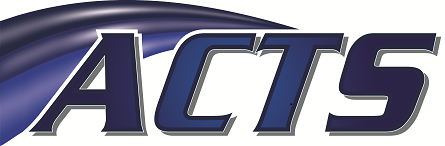 